- كلية الحكمة الجامعة -استمارة وصف المقرر الدراسي
للعام الدراسي 2023 / 2024الكلية: كلية الحكمة الجامعة – بغدادالقسم:هندست تقنيات الاجهزة الطبيةاسم المقرر (المادة الدراسية): مكونات ودوائر الكترونيةاستاذ المادة:م.م ايمان خليل علكوصف المقرر الدراسييوفر وصف المقرر خطة مكتوبة، وإيجازاً مقتضباً لأهم خصائص المادة الدراسية وطرائق التعليم والتعلم وطرائق التقييم وتوضيح مخرجات التعلم المتوقع من الطالب تحقيقها مبرهناً عما إذا كان قد حقق الاستفادة القصوى من فرص التعلم والتعليم المتاحة.اهداف المقرر (اهداف المادة الدراسية) الرئيسية:يهدف المقرر إلي تعليم الطالب تفاصيل دقيقة عن الدوائر الالكترونية ومكوناتها وتصميمها الاساسي واستخداماتها نظريا وعمليا مثل الدايودات المختلفة والمقاومات والمتسعات ووضائفها والترانزسترات بانواعها وطرق عملها والمضخمات وعملها وفوائد الاسترجاع الالكتروني السالب والموجب .البنية التحتية للمقرر الدراسي:الكتاب المقرر الاساسي:2018 theraja /  / Electrical technologyالمراجع (المصادر - وتشمل: المجلات العلمية , التقارير ,.... ) الموصى بها لتعزيز مستوى الطالب: IEEE, Research gate, google scholar, Academia, Springer.الكتب والمراجع الموصى بها لتعزيز مستوى الطالب: Electrical &Electronic principles & Technology/ John Bird/ 2006 المراجع الالكترونية, مواقع الانترنيت الموصى بها لتعزيز مستوى الطالب:IEEE, Research gate, google scholar, Academia, Springer.مخرجات المقرر الدراسي و طرائق التعليم والتعلم و طرائق التقييم:-بنية المقرر الدراسيخطة تطوير المقرر الدراسيالسعي بتحديث المقرر الدراسي بما يواكب استحداث المناهج في الاختصاص والسعي في تطوير المنهاج العلمي بمواكبة جامعات اخرى والاطلاع على التحديث والتطر الحاصل فيها--------------------------------------------------------------------------------------------------------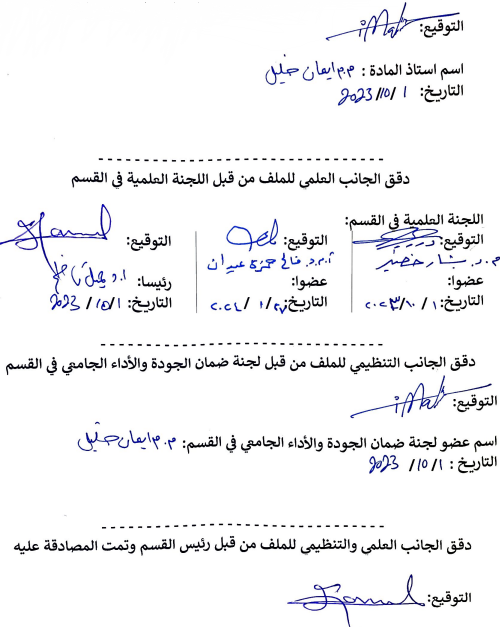 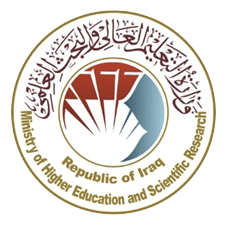 وزارة التعليم العالي والبـحث العلميجـــــهاز الإشـــــراف والتقـــويم العلــميدائرة ضمان الجودة والاعتماد الأكاديمي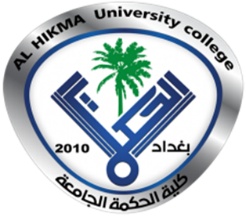 ختم القسم(مصادقة القسم)ختم عمادة الكلية(مصادقة العمادة)المؤسسة التعليميةكلية الحكمة الجامعة (HiUC)القسم العلمي    هندست تقنيات الاجهزة الطبيةاسم المقرر (اسم المادة)مكونات ودوائر الكترونيةأشكال الحضور المتاحةحضوري / الكتروني (عند بعد):حضورينظام المقرر (فصلي/ سنوي)فصليعدد الساعات الدراسية (الكلي)120تاريخ إعداد هذا الوصف    10     /  09    / 2023المعرفة الأهداف المعرفية التي سيكتسبها الطالب:أ1-1-	معرفة الطالب بالدوائر الالكترونية الاساسية في الاجهزة الطبية . أ2- الالمام بمكونات الدوائر الكهربائية والالكترونية ذات العلاقة بالتخصصأ3-  اطلاع الطالب على االمكونات الاساسية للدوائر الالكترونية والكهربائية المكملة للجهاز الطبيطرائق التعليم (التي تحقق الاهدف المعرفية):google meet  مع google classroom  مع المحاضرات النظرية والعملية الحضوريةطرائق التعلم (التي تحقق الاهدف المعرفية):عرض فيديوات محمولة على المنصات الالكترونية مع PDF المحاضرات النظرية والعمليةطرائق التقييم (التي تحقق الاهدف المعرفية):1- اﻻختبارات اليومية   2- التقارير  3- درجة منتصف الفصل الاول  4- تفاعل الطلبة في المحاضرات النظرية والعملية الحضورية ومرقبة حضورهم.   5- الامتحانات الشهرية والواجبات  ب - المهارات الأهداف المهاراتية التي سيكتسبها الطالب:ب1 -	الالمام بالمعرفة النظرية والعملية للدوائر ومكوناتها الالكترونية ذوات الخواص والمواصفات المختلفة في الاجهزة الطبية.ب2 - الاطلاع المختبري العملي والفديوي على طرق استعمال الدوائر الالكترونية ومكوناتهاطرائق التعليم (التي تحقق الاهدف المهاراتية):	تعليم الطالب المفاهيم الهندسية المعتمدة عالمياطرائق التعلم (التي تحقق الاهدف المهاراتية):	اضفاء الجو التعليمي الذي يجذب انتباه الطالب الى موضوع الدرسطرائق التقييم (التي تحقق الاهدف المهاراتية):1-الاسئلة الموجهة داخل المحاضرة 2-امتحان مباشر داخل المحاضرة3- مشاركة الطالب في شرح المحاضرةج- الوجدانية و القيمية الأهداف الوجدانية و القيمية :ج1-	اعتماد الحوار المباشر افتراضيا وعملياج2- اثارة اذهان الطلبة بالاسئلة المباشرة والحوار الثقافي العام والتخصصي   ج3- حل تمارين الخاصة بالمحاضرةطرائق التعليم (التي تحقق الاهدف الوجدانية و القيمية):1-اعتماد اسلوب المناقشة بين الطالب والاستاذ.2-حل الواجباتطرائق التعلم (التي تحقق الاهدف الوجدانية و القيمية):1-متابعة حضور الطلبة للمحاضرات النظرية والعملية.2-المناقشات المتاحة بين الطلبة للمحاضرة المعطاة.طرائق التقييم (التي تحقق الاهدف الوجدانية و القيمية):الاختبارات الاسبوعيةالواجبات المنزليةد - المهارات العامة والتأهيلية المنقولة     ( المهارات الأخرى المتعلقة بقابلية التوظيف والتطور الشخصي )د1- تعلم الطلبة طرق الاعتماد على انفسهم في اعداد التقارير العلمية الرصينة .    د2- القدرة على استخدام وسائل اﻹيضاح  .د3- المحاولة الحثيثة في معرفة الطالب لعلاقة الجزء النظري بالجزء العملي.بنية المقرر ( الفصل الدراسي الاول للنظام السنوي   و  الفصل الواحد للنظام الفصلي (الكورسات)) :-بنية المقرر ( الفصل الدراسي الاول للنظام السنوي   و  الفصل الواحد للنظام الفصلي (الكورسات)) :-بنية المقرر ( الفصل الدراسي الاول للنظام السنوي   و  الفصل الواحد للنظام الفصلي (الكورسات)) :-بنية المقرر ( الفصل الدراسي الاول للنظام السنوي   و  الفصل الواحد للنظام الفصلي (الكورسات)) :-بنية المقرر ( الفصل الدراسي الاول للنظام السنوي   و  الفصل الواحد للنظام الفصلي (الكورسات)) :-بنية المقرر ( الفصل الدراسي الاول للنظام السنوي   و  الفصل الواحد للنظام الفصلي (الكورسات)) :-بنية المقرر ( الفصل الدراسي الاول للنظام السنوي   و  الفصل الواحد للنظام الفصلي (الكورسات)) :-بنية المقرر ( الفصل الدراسي الاول للنظام السنوي   و  الفصل الواحد للنظام الفصلي (الكورسات)) :-بنية المقرر ( الفصل الدراسي الاول للنظام السنوي   و  الفصل الواحد للنظام الفصلي (الكورسات)) :-بنية المقرر ( الفصل الدراسي الاول للنظام السنوي   و  الفصل الواحد للنظام الفصلي (الكورسات)) :-بنية المقرر ( الفصل الدراسي الاول للنظام السنوي   و  الفصل الواحد للنظام الفصلي (الكورسات)) :-الملاحظاتالأسبوععدد الساعاتالتاريخ مخرجات التعلم المطلوبةتحقيق اهداف (معرفية او مهاراتية او وجدانية والقيمية او مهارات عامة)  اسم الوحدة / أو الموضوعاسم الوحدة / أو الموضوعاسم الوحدة / أو الموضوعاسم الوحدة / أو الموضوعطريقة التعليمطريقة التعليمطريقة التعليمطريقة التقييم1نظري1/10محاضرة تعريفيةمحاضرة تعريفيةمحاضرة تعريفيةمحاضرة تعريفية3/10/2022عطلة اليوم الوطني العراقي2نظري8/10تحقيق اهداف معرفية ومهاراتيةElectronic valuesElectronic valuesElectronic valuesElectronic valuesمحاضرة حضوريةمحاضرة حضوريةمحاضرة حضورية8/10/2022عطلة اليوم الوطني العراقي9/10/2022الملتقى الثالث لشعراء القصيدة النبوية2نظري15/10تحقيق اهداف معرفية ومهاراتيةSemiconductors materials and PN junctions .Semiconductors materials and PN junctions .Semiconductors materials and PN junctions .Semiconductors materials and PN junctions .محاضرة حضوريةمحاضرة حضوريةمحاضرة حضوريةمناقشة حول المحاضرة2نظري+ 2عملي22/10تحقيق اهداف معرفية ومهاراتيةDiode applications .Diode applications .Diode applications .Diode applications .محاضرة حضورية+مختبر عمليمحاضرة حضورية+مختبر عمليمحاضرة حضورية+مختبر عمليامتحان يومي2نظري29/10تحقيق اهداف معرفية ومهاراتيةSpecial diodes .Special diodes .Special diodes .Special diodes .محاضرة حضوريةمحاضرة حضوريةمحاضرة حضوريةمناقشة حول المحاضرة2نظري+ 2عملي5/11تحقيق اهداف معرفية ومهاراتيةBipolar junctions transistor (characteristics and biasing) .Bipolar junctions transistor (characteristics and biasing) .Bipolar junctions transistor (characteristics and biasing) .Bipolar junctions transistor (characteristics and biasing) .محاضرة حضورية+مختبر عمليمحاضرة حضورية+مختبر عمليمحاضرة حضورية+مختبر عمليمناقشة حول المحاضرة2نظري12/11تحقيق اهداف معرفية ومهاراتيةBipolar junctions transistor (characteristics and biasing) .Bipolar junctions transistor (characteristics and biasing) .Bipolar junctions transistor (characteristics and biasing) .Bipolar junctions transistor (characteristics and biasing) .محاضرة حضوريةمحاضرة حضوريةمحاضرة حضوريةامتحان فصلي15/11أمتحان شهري أمتحان شهري أمتحان شهري أمتحان شهري 2نظري26/11تحقيق اهداف معرفية ومهاراتيةField effect transistor (characteristics and biasing) .Field effect transistor (characteristics and biasing) .Field effect transistor (characteristics and biasing) .Field effect transistor (characteristics and biasing) .محاضرة حضوريةمحاضرة حضوريةمحاضرة حضوريةمناقشة حول المحاضرة27/11سمنر مشاريع التخرج 28/11سمنر مشاريع التخرج 2نظري+ 2عملي3/12تحقيق اهداف معرفية ومهاراتيةField effect transistor (characteristics and biasing) .Field effect transistor (characteristics and biasing) .Field effect transistor (characteristics and biasing) .Field effect transistor (characteristics and biasing) .محاضرة حضورية+مختبر عمليمحاضرة حضورية+مختبر عمليمحاضرة حضورية+مختبر عمليامتحان شفوي10/12عطلـــــــــةعطلـــــــــةعطلـــــــــةعطلـــــــــةعطلـــــــــةعطلـــــــــةعطلـــــــــةعطلـــــــــةعطلـــــــــةذكرى النصر على داعش17/12تحقيق اهداف معرفية ومهاراتيةتحقيق اهداف معرفية ومهاراتيةتحقيق اهداف معرفية ومهاراتيةSmall signal amplifier .Small signal amplifier .محاضرة حضوريةمناقشة حول المحاضرةمناقشة حول المحاضرةمناقشة حول المحاضرة2نظري+ 2عملي24/12تحقيق اهداف معرفية ومهاراتيةSmall signal amplifier .Small signal amplifier .Small signal amplifier .Small signal amplifier .محاضرة حضورية +مختبر عمليمحاضرة حضورية +مختبر عمليمحاضرة حضورية +مختبر عمليمناقشة حول المحاضرة العملي2نظريتحقيق اهداف معرفية ومهاراتيةOther semiconducor devices (UJT, SCR, Diac, Triac ,)Other semiconducor devices (UJT, SCR, Diac, Triac ,)Other semiconducor devices (UJT, SCR, Diac, Triac ,)Other semiconducor devices (UJT, SCR, Diac, Triac ,)محاضرة حضوريةمحاضرة حضوريةمحاضرة حضوريةامتحان يومي2نظريتحقيق اهداف معرفية ومهاراتيةOther semiconducor devices (UJT, SCR, Diac, Triac ,)Other semiconducor devices (UJT, SCR, Diac, Triac ,)Other semiconducor devices (UJT, SCR, Diac, Triac ,)Other semiconducor devices (UJT, SCR, Diac, Triac ,)محاضرة حضوريةمحاضرة حضوريةمحاضرة حضوريةمناقشة حول المحاضرةأمتحان العملي لنهاية الكورس الاولأمتحان العملي لنهاية الكورس الاولأمتحان العملي لنهاية الكورس الاولأمتحان العملي لنهاية الكورس الاولأمتحان العملي لنهاية الكورس الاولأمتحان العملي لنهاية الكورس الاولأمتحان العملي لنهاية الكورس الاولأمتحان العملي لنهاية الكورس الاولأمتحان العملي لنهاية الكورس الاولمن 23-30 /1214/1أمتحان نهاية الكورس الاول الشهري أمتحان نهاية الكورس الاول الشهري أمتحان نهاية الكورس الاول الشهري أمتحان نهاية الكورس الاول الشهري أمتحان نهاية الكورس الاول الشهري أمتحان نهاية الكورس الاول الشهري أمتحان نهاية الكورس الاول الشهري أمتحان نهاية الكورس الاول الشهري أمتحان نهاية الكورس الاول الشهري من 31/1 الى 14/12 -  بنية المقرر ( الفصل الدراسي الثاني  للنظام السنوي فقط ) :-2 -  بنية المقرر ( الفصل الدراسي الثاني  للنظام السنوي فقط ) :-2 -  بنية المقرر ( الفصل الدراسي الثاني  للنظام السنوي فقط ) :-2 -  بنية المقرر ( الفصل الدراسي الثاني  للنظام السنوي فقط ) :-2 -  بنية المقرر ( الفصل الدراسي الثاني  للنظام السنوي فقط ) :-2 -  بنية المقرر ( الفصل الدراسي الثاني  للنظام السنوي فقط ) :-2 -  بنية المقرر ( الفصل الدراسي الثاني  للنظام السنوي فقط ) :-2 -  بنية المقرر ( الفصل الدراسي الثاني  للنظام السنوي فقط ) :-2 -  بنية المقرر ( الفصل الدراسي الثاني  للنظام السنوي فقط ) :-2 -  بنية المقرر ( الفصل الدراسي الثاني  للنظام السنوي فقط ) :-2 -  بنية المقرر ( الفصل الدراسي الثاني  للنظام السنوي فقط ) :-الأسبوععددالساعاتالتاريخمخرجات التعلم المطلوبةتحقيق اهداف (معرفية او مهاراتية او وجدانية والقيمية او مهارات عامة)  اسم الوحدة / أو الموضوعاسم الوحدة / أو الموضوعاسم الوحدة / أو الموضوعاسم الوحدة / أو الموضوعطريقة التعليمطريقة التعليمطريقة التعليمطريقة التقييمالملاحظات2نظري182/تحقيق اهداف معرفية ومهاراتيةOptoelectronic devices .Optoelectronic devices .Optoelectronic devices .Optoelectronic devices .محاضرة حضوريةمحاضرة حضوريةمحاضرة حضوريةمناقشة حول المحاضرة2نظري+ 2عملي25/2تحقيق اهداف معرفية ومهاراتيةFrequency response .Frequency response .Frequency response .Frequency response .محاضرة حضورية+عمليمحاضرة حضورية+عمليمحاضرة حضورية+عمليامتحان يومي2نظري4/3Negative feedback .Negative feedback .Negative feedback .Negative feedback .محاضرة حضوريةمحاضرة حضوريةمحاضرة حضوريةمناقشة حول المحاضرة2نظري+ 2عملي11/3Differential amplifier .Differential amplifier .Differential amplifier .Differential amplifier .محاضرة حضورية+عمليمحاضرة حضورية+عمليمحاضرة حضورية+عمليمناقشة تقارير العملي11-12 /3مؤتمر العلوم الطبيعية25/3أمتحان شهري الاول للكورس الثانيأمتحان شهري الاول للكورس الثانيأمتحان شهري الاول للكورس الثانيأمتحان شهري الاول للكورس الثانيأمتحان شهري الاول للكورس الثانيأمتحان شهري الاول للكورس الثانيأمتحان شهري الاول للكورس الثانيأمتحان شهري الاول للكورس الثانيأمتحان شهري الاول للكورس الثاني2نظري1/4تحقيق اهداف معرفية ومهاراتيةOperation amplifier .Operation amplifier .Operation amplifier .Operation amplifier .محاضرة حضوريةمحاضرة حضوريةمحاضرة حضوريةمناقشة حول المحاضرة2نظري+ 2عملي8/4تحقيق اهداف معرفية ومهاراتيةBasic OP – Amp application .Basic OP – Amp application .Basic OP – Amp application .Basic OP – Amp application .محاضراتمحاضراتمحاضراتتسليم تقارير2نظري15/4Drive Types and SpecificationsDrive Types and SpecificationsDrive Types and SpecificationsDrive Types and Specificationsمحاضرة حضوريةمحاضرة حضوريةمحاضرة حضوريةمناقشة حول المحاضرةمن 20-22/4عيد الفطر المبارك2نظري+ 2عملي23/4Automotive Applications of Power ElectronicsAutomotive Applications of Power ElectronicsAutomotive Applications of Power ElectronicsAutomotive Applications of Power Electronicsمحاضراتمحاضراتمحاضراتمناقشة حول المحاضرة العملي2نظري29/4تحقيق اهداف معرفية ومهاراتيةSinusoidal oscillator .Sinusoidal oscillator .Sinusoidal oscillator .Sinusoidal oscillator .محاضرة حضوريةمحاضرة حضوريةمن 29/4-4/5مناقشة التقارير 1/5عيد العمال عيد العمال عيد العمال عيد العمال عيد العمال عيد العمال عيد العمال عيد العمال عيد العمال عطلة 2نظري6/5تحقيق اهداف معرفية ومهاراتيةتحقيق اهداف معرفية ومهاراتيةNon – sinusoidal oscillator .Non – sinusoidal oscillator .محاضرة حضوريةمحاضرة حضوريةمحاضرة حضوريةالمهرجان الابداعي الطلابي الرابع2نظري+ 2عملي13/5مضخم القدرةPower amplifier .Power amplifier .Power amplifier .Power amplifier .محاضرة حضورية+عمليمحاضرة حضورية+عمليمحاضرة حضورية+عمليمراجعة مع الطلبة27/5أمتحان العملي النهائيأمتحان العملي النهائيأمتحان العملي النهائيأمتحان العملي النهائيأمتحان العملي النهائيأمتحان العملي النهائيأمتحان العملي النهائيأمتحان العملي النهائيأمتحان العملي النهائي